APSTIPRINĀTSIEPIRKUMA(Publisko iepirkumu likuma 8.2 panta kārtībā)Koka laipu atjaunošana piekrastes biotopu aizsardzībai Ziemeļvidzemes biosfēras rezervāta piekrastē, Salacgrīvas pludmalēNOLIKUMA PROJEKTSIepirkuma identifikācijas Nr. 2015/1/LVAFSalacgrīva2015VISPĀRĪGĀ INFORMĀCIJAIepirkuma identifikācijas numurs – 2015/1/LVAF;Informācija par Pasūtītāju:Iepirkuma metode – iepirkums Publisko iepirkumu likuma (turpmāk tekstā – PIL) 8.2 panta kārtībā. Publisks piegādes līgums, kura paredzamā līgumcena ir 4000 euro vai lielāka, bet mazāka par 42 000 euro.Iepirkuma nolikuma pieejamība un saņemšanas iespējas:Ieinteresētas personas ar iepirkuma nolikumu (turpmāk tekstā – Nolikums) brīvi var iepazīties Salacgrīvas novada domes mājas lapā internetā www.salacgriva.lv sadaļā – Pašvaldība/Iepirkumi/biedrību izsludinātie iepirkumi līdz 2015.gada 10.aprīlim.Pretendentam ir pienākums sekot aktuālajai informācijai mājas lapā www.salacgriva.lv un ievērot to savā piedāvājumā. Komisija nav atbildīga par to, ja kāda ieinteresētā persona nav iepazinusies ar informāciju, kam ir nodrošināta brīva un tieša elektroniska pieeja;Piedāvājuma iesniegšanas vieta, datums, laiks un kārtība:Ieinteresētās personas piedāvājumus var iesniegt personīgi, vai ar kurjera starpniecību Salacgrīvas novada Domes ēkā, 110.kabinetā pie Ziemeļvidzemes biosfēras rezervāta atbalsta biedrības valdes locekles Solvitas Kukanovskas, adrese: Smilšu iela 9, Salacgrīva, Salacgrīvas novads, LV-4033 vai atsūtot pa pastu līdz 2015.gada 10.aprīlim plkst.16:00 uz adresi: Solvitai Kukanovskai, 110 kabinets, Smilšu iela 9, Salacgrīva, Salacgrīvas novads, LV-4033. Pasta sūtījumam jābūt nogādātam šajā punktā norādītajā adresē līdz šajā punktā minētajam termiņam. Pretendents ir atbildīgs par piegādi līdz piedāvājumu iesniegšanas vietai līdz noteiktā termiņa beigām. Piedāvājumi, kas netiks iesniegti norādītajā termiņā tiks uzskatīti par spēkā neesošiem;Saņemot piedāvājumu, Pasūtītājs reģistrē piedāvājumus to iesniegšanas secībā, uz aploksnes atzīmējot saņemšanas datumu un laiku. Aploksnes tiek glabātas neatvērtas līdz piedāvājumu iesniegšanas termiņa beigām. Pretendents, iesniedzot piedāvājumu, var pieprasīt apliecinājumu tam, ka piedāvājums saņemts (ar norādi par piedāvājuma saņemšanas laiku);Pasūtītājs nodrošina iesniegto piedāvājumu satura neizpaušanu un uzglabāšanu neatvērtā veidā līdz noteiktajam piedāvājumu atvēršanas termiņam;Iesniegtie piedāvājumi ir Pasūtītāja īpašums un netiek atdoti atpakaļ Pretendentiem. Piedāvājumi, kas saņemti pēc Nolikuma 1.5.1.punktā norādītā iesniegšanas termiņa, nav iesniegti Nolikumā noteiktajā kārtībā, nav noformēti tā, lai piedāvājumā iekļautā informācija nebūtu pieejama līdz piedāvājuma atvēršanas brīdim, netiek izskatīti un vērtēti.Pretendents var atsaukt vai mainīt savu piedāvājumu līdz piedāvājumu iesniegšanas termiņa beigām, ierodoties personīgi piedāvājuma iesniegšanas vietā un apmainot piedāvājumu;Pretendentam ir pilnībā jāsedz piedāvājuma sagatavošanas un iesniegšanas izmaksas. Pasūtītājs un Komisija neuzņemas nekādas saistības par šīm izmaksām neatkarīgi no iepirkuma rezultāta;PRASĪBAS PIEDĀVĀJUMA NOFORMĒŠANAI UN IESNIEGŠANAIPretendentam rūpīgi jāiepazīstas ar Nolikumu, un tas ir pilnīgi atbildīgs par iesniegtā piedāvājuma atbilstību Pasūtītāja izvirzītajām prasībām. Iesniedzot piedāvājumu, Pretendents pilnībā akceptē visus iepirkuma noteikumus un prasības;Piedāvājums, iesniedzams slēgtā (aizlīmētā) aploksnē (iepakojumā) tā, lai tajā iekļautā informācija nebūtu redzama un pieejama līdz piedāvājumu atvēršanas brīdim, uz kuras jānorāda:Piedāvājums iesniedzams latviešu valodā, datorrakstā, tam jābūt skaidri salasāmam, bez labojumiem un dzēsumiem, svītrojumiem. Ja kādi no Pretendenta iesniegtajiem dokumentiem nav latviešu valodā, tiem jāpievieno Pretendenta apliecināts tulkojums latviešu valodā. Pretendenta apliecinājums ietver:Norādi ”TULKOJUMS PAREIZS”;Apliecinājumu parakstījusi paraksta tiesīgā amatpersona, norādot pilnu amata nosaukumu, parakstu un paraksta atšifrējumu;Apliecinājumā norādīts apliecinājuma izdarīšanas vietas nosaukums un datums;Pretendentam piedāvājums jāiesniedz 1 (vienā) piedāvājuma oriģinālā eksemplārā.Pretendentam, iesniedzot dokumentu kopijas, katra dokumenta kopija jāapliecina normatīvajos aktos noteiktajā kārtībā. Ja Komisijai rodas šaubas par iesniegtā dokumenta kopijas autentiskumu, tā pieprasa, lai Pretendents uzrāda dokumenta oriģinālu; pretendents ir tiesīgs visu iesniegto dokumentu atvasinājumu un tulkojumu pareizību apliecināt ar vienu apliecinājumu, ja viss piedāvājums ir cauršūts vai caurauklots;Visi iesniedzamie dokumenti jānoformē atbilstoši 06.05.2010. likuma „Dokumentu juridiskā spēka likums” prasībām un Ministru kabineta 28.09.2010. noteikumu Nr.916 „Dokumentu izstrādāšanas un noformēšanas kārtība” prasībām;Piedāvājuma sākumā jāievieto satura rādītājs, kurā norādīts secīgs piedāvājumā iesniegto dokumentu nosaukumu saraksts un attiecīgās piedāvājuma lapaspuses numurs, kurā konkrētais dokuments atrodas;Piedāvājumam, ar visiem tajā iekļautajiem dokumentiem, jābūt cauršūtam ar diegu vienā sējumā vai caurauklotiem tā, lai dokumentus nebūtu iespējams atdalīt (arī piedāvājuma kopija). Lapas jānumurē un tām jāatbilst pievienotajam satura rādītājam. Piedāvājumam uz pēdējās lapas aizmugures cauršūšanai izmantojamā diega vai auklas gali nostiprināmi ar pārlīmētu papīru, uz kura norādāms cauršūto lapu skaits, ko ar savu parakstu un Pretendenta zīmogu apliecina Pretendents vai tā pilnvarotais pārstāvis. INFORMĀCIJA PAR IEPIRKUMA PRIEKŠMETUIepirkuma priekšmets – Koka laipu atjaunošana Salacgrīvas pludmalē saskaņā ar Tehnisko specifikāciju (Nolikuma pielikums Nr.2);CPV kods – 450000100-7Finansēšanas avots:3.5.1. Latvijas vides aizsardzības fonda finansējumsLīguma izpildes termiņš –2015.gada 19.jūnijs;PRASĪBAS PRETENDENTIEM UN IESNIEDZAMIE DOKUMENTIFinanšu piedāvājums:Finanšu piedāvājumu Pretendents sagatavo atbilstoši Nolikuma pielikumā Nr.3 pievienotajai formai;Finanšu piedāvājumā cena jānorāda euro (EUR). Cenā jāiekļauj visas izmaksas, kas saistītas ar iepirkuma priekšmeta iegādi, izņemot PVN. Atsevišķi norādāma cena bez PVN un summa ar PVN;Piedāvājuma cenā Pretendents ietver visas ar darbu veikšanu saistītās izmaksas, tajā skaitā nodevas, nodokļus, un citus obligātos maksājumus, kādi Pretendentam varētu rasties saistībā ar iepirkuma priekšmeta izpildi;Ja saskaņā ar šo Nolikumu piedāvājuma dokumenti jāsagatavo saskaņā ar pielikumos pievienotajām formām, tad tie iesniedzami tikai atbilstoši šīm formām. Gadījumos, ja piedāvājumā iesniegti dokumenti, neizmantojot dotās formas, tiks vērtēts, vai tajos sniegta visa pievienotajās formās prasītā informācija.PIEDĀVAJUMU VĒRTĒŠANA UN PIEDĀVĀJUMA IZVĒLES KRITĒRIJSVispārīgā informācija:Komisijas darbu vada tās priekšsēdētājs;Piedāvājumu noformējuma pārbaudi, Pretendentu atlasi un piedāvājumu vērtēšanu Komisija veic slēgtā sēdē;Piedāvājumi, kas iesniegti pēc šī Nolikuma 1.5.1.punktā minētā termiņā, netiks vērtēti. Tie neatvērti tiks atdoti vai nosūtīti atpakaļ Pretendentam;Piedāvājumu noformējuma pārbaudes, Pretendentu atlases un piedāvājumu vērtēšanas laikā Komisija nodrošina piedāvājumu glabāšanu tā, lai tiem nevarētu piekļūt personas, kas nav iesaistītas piedāvājuma noformējuma pārbaudē, Pretendentu atlasē un piedāvājumu vērtēšanā;Informācija, kas attiecas uz Pretendentu piedāvājumu izskatīšanu, izskaidrošanu, novērtēšanu un salīdzināšanu, un iepirkuma uzvarētāja izvēli, netiks izpausta Pretendentiem vai jebkurām citām personām, kuras nav oficiāli iesaistītas šajā procesā līdz brīdim, kamēr netiek paziņots iepirkuma uzvarētājs;Komisijas darbība:Katrs Komisijas loceklis paraksta apliecinājumu, ka nav tādu apstākļu, kuru dēļ varētu uzskatīt, ka viņš ir ieinteresēts konkrēta Pretendenta izvēlē un darbībā;Komisija darbojas saskaņā ar PIL prasībām;Piedāvājumu vērtēšanas kārtība:Komisija sākotnēji veic piedāvājumu noformējuma pārbaudi atbilstoši Nolikumā 2.punktā noteiktajām prasībām;Pretendentu atlases laikā Komisija vērtē Pretendenta iesniegtos atlases dokumentus (Nolikuma 4.punkts), lai pārliecinātos, vai Pretendents atbilst Nolikuma 4.punktā minētajam Pretendentu kvalifikācijas prasībām. Par atbilstošiem tiks uzskatīti tikai tie piedāvājumi, kuros būs iesniegti visi dokumenti un tajos sniegta visa prasītā informācija, kā arī sniegtā informācija apliecinās Pretendenta atbilstību izvirzītajām kvalifikācijas prasībām. Piedāvājumi, kuros nebūs iesniegti visi minētie atlases dokumenti vai nebūs norādīta visa prasītā informācija, vai arī ja sniegtā informācija neatbildīs Pretendentiem izvirzītajām prasībām, tiks noraidīti un tālāk netiks vērtēti;Komisija pārbauda, vai Pretendenta finanšu piedāvājumā nav aritmētisku kļūdu. Ja šādas kļūdas konstatēs, tad tās tiks izlabotas. Par kļūdu labojumu un laboto piedāvājuma summu Komisija paziņos Pretendentam, kura pieļautās kļūdas labotas. Vērtējot piedāvājumu, Komisija ņems vērā labojumus. Ziņas par aritmētiskajām kļūdām Komisija ieraksta protokolā atsevišķi katram piedāvājumam;Vērtējot piedāvājumu, ja Komisija konstatē, ka konkrētais piedāvājums varētu būt nepamatoti lēts, Komisija pirms šā piedāvājuma noraidīšanas rakstveidā pieprasa detalizētu paskaidrojumu par būtiskajiem piedāvājuma nosacījumiem, ievērojot PIL noteikto kārtību un paredzētās iespējas. Ja izvērtējot Pretendenta sniegto skaidrojumu, Komisija konstatē, ka Pretendents nevar pierādīt, ka tam ir pieejami būtiski piedāvājuma nosacījumi, kas ļauj noteikt tik zemu cenu, Komisija atzīst piedāvājumu par nepamatoti lētu un turpmāk to neizskata;Pasūtītājs par Pretendentu, kuram, atbilstoši Nolikumā noteiktajām prasībām un piedāvājuma izvēles kritērijam, būtu piešķiramas līguma slēgšanas tiesības, veic pārbaudi par PIL 8.2 panta piektajā daļā noteikto izslēgšanas gadījumu esamību, saskaņā ar 8.2 panta septītajā daļā noteikto; Pēc atbilstoši 8.2 panta septītās daļas “b’’ apakšpunktā veiktās pārbaudes rezultātiem pasūtītājs rīkojas saskaņā ar PIL 8.2 panta astoto daļu; Ja neviens no iesniegtajiem piedāvājumiem netiks atzīts par atbilstošu Nolikuma prasībām, Komisijai ir tiesības uzvarētāju nepaziņot un pieņemt lēmumu par jauna iepirkuma organizēšanu;Piedāvājuma izvēles kritērijs ir piedāvājums ar viszemāko cenu bez PVN.UZVARĒTĀJA NOTEIKŠANA UN IEPIRKUMA LĪGUMSKomisija par uzvarētāju iepirkumā atzīst Pretendentu, kurš izraudzīts atbilstoši Nolikumā noteiktajām prasībām un piedāvājuma izvēles kritērijam un nav izslēdzams no dalības iepirkumā saskaņā ar PIL 8.2 panta piekto daļu;Visi Pretendenti tiek rakstveidā informēti par iepirkuma rezultātiem 3 (trīs) darba dienu laikā pēc lēmuma pieņemšanas slēgt iepirkuma līgumu (turpmāk tekstā – Līgums) vai pārtraukt iepirkumu neizvēloties nevienu piedāvājumu;Iesniedzot piedāvājumu iepirkumam, Pretendents apliecina, ka tas piekrīt visiem Nolikuma pielikumā Nr.5, pievienotā Līguma nosacījumiem; Pretendentam, kuram ir piešķirtas Līguma slēgšanas tiesības, ir jāparaksta Līgums ne vēlāk kā 5 darba dienu laikā no pasūtījuma uzaicinājuma noslēgt Līgumu saņemšanas;Ja izraudzītais Pretendents atsakās slēgt Līgumu ar Pasūtītāju, Komisija pieņem lēmumu slēgt Līgumu ar nākamo Pretendentu, kurš piedāvājis zemāko cenu, vai pārtraukt iepirkumu, neizvēloties nevienu piedāvājumu. Ja pieņemts lēmums slēgt Līgumu ar nākamo Pretendentu, kurš piedāvājis zemāko cenu, bet tas atsakās Līgumu slēgt, Komisija pieņem lēmumu pārtraukt iepirkuma, neizvēloties nevienu piedāvājumu;Pirms lēmuma pieņemšanas par Līguma noslēgšanu ar nākamo Pretendentu, kurš piedāvājis zemāko cenu, Komisija izvērtē, vai tas nav uzskatāms par vienu tirgus dalībnieku kopā ar sākotnēji izraudzīto Pretendentu, kurš atteicās slēgt Līgumu ar Pasūtītāju. Ja nepieciešams, Komisija ir tiesīga pieprasīt no nākamā Pretendenta apliecinājumu un, ja nepieciešams, pierādījumus, ka tas nav uzskatāms par vienu tirgus dalībnieku kopā ar sākotnēji izraudzīto Pretendentu. Ja nākamais Pretendents ir uzskatāms par vienu tirgus dalībnieku kopā ar sākotnēji izraudzīto Pretendentu, Komisija pieņem lēmumu pārtraukt iepirkumu, neizvēloties nevienu piedāvājumu;Līguma izpildes termiņš – 2015.gada 19.jūnijs;KOMISIJAS TIESĪBAS UN PIENĀKUMIKomisijas tiesības:Pieprasīt no Pretendentiem precizētu informāciju par savu piedāvājumu, nosakot, ka informācija jāiesniedz 3 (trīs) darba dienu laikā no pieprasījuma dienas;Pārbaudīt nepieciešamo informāciju kompetentā institūcijā, publiski pieejamās datubāzēs vai citos publiski pieejamos avotos, ja tas nepieciešams piedāvājumu atbilstības pārbaudei, Pretendentu atlasei un piedāvājumu vērtēšanai, kā arī lūgt, lai Pretendents vai kompetenta institūcija papildina vai izskaidro sertifikātus un dokumentus, kas iesniegti Komisijai;Normatīvajos aktos noteiktajā kārtībā labot Pretendentu piedāvājumos konstatētās aritmētiskās kļūdas, informējot par to Pretendentus;Darbā pieaicināt atbilstoša profila speciālistu – ekspertu piedāvājumu noformējuma pārbaudei, Pretendentu atlasei, piedāvājumu atbilstības pārbaudei, kā arī piedāvājumu vērtēšanai;Izvēlēties nākamo piedāvājumu par viszemāko cenu bez PVN, ja izraudzītais Pretendents atsakās slēgt Līgumu ar Pasūtītāju;Pieņemt lēmumu slēgt Līgumu;Neizvērtēt iepirkumam iesniegtos Pretendentu piedāvājumus, ja tie neatbilst Nolikumā izvirzītajām prasībām;Jebkurā brīdī pārtraukt iepirkumu, ja tam ir objektīvs pamatojums;Komisijas pienākumi:Nodrošināt iepirkuma norisi un dokumentēšanu;Nodrošināt Pretendentu brīvu konkurenci, kā arī vienlīdzīgu un taisnīgu attieksmi pret tiem;Vērtēt Pretendentus un to iesniegtos piedāvājumus saskaņā ar PIL, citiem normatīvajiem aktiem un Nolikumu, izvēlēties piedāvājumu, vai pieņemt lēmumu par iepirkuma izbeigšanu, neizvēloties nevienu piedāvājumu;3 (trīs) darba dienu laikā pēc lēmumu pieņemšanas rakstiski informēt visus Pretendentus par iepirkumā pieņemto lēmumu;Citi pienākumi un tiesības, kas izriet no Nolikuma un spēkā esošajiem normatīvajiem aktiem.PRETENDENTA TIESĪBAS UN PIENĀKUMIPretendenta tiesības:Iepazīties ar Nolikumu un pielikumā pievienotajiem dokumentiem;Iesniedzot piedāvājumu, pieprasīt apliecinājumu, ka piedāvājums ir saņemts;Līdz piedāvājumu iesniegšanas termiņa beigām grozīt vai atsaukt iesniegto piedāvājumu;Piedalīties piedāvājumu atvēršanas sanāksmē;Pretendentiem, kuri atbilst iepirkuma dokumentos noteiktajām prasībām ir tiesības bez ierobežojumiem piedalīties iepirkumā uz vienādiem noteikumiem ar pārējiem piedāvājumu iesniegušajiem Pretendentiem;Pārsūdzēt Komisijas pieņemto lēmumu PIL 8.2 panta 18.daļas noteiktajā kārtībā;Pretendenta pienākumi:Rūpīgi iepazīties ar Nolikumā minētajiem nosacījumiem, sagatavot piedāvājumu atbilstoši Nolikuma prasībām;Patstāvīgi sekot mājas lapā: www.salacgriva.lv/ biedrību iepirkumi publicētajai informācijai par papildus informāciju vai precizējumiem Nolikumā un ietvert publicēto informāciju piedāvājumā;Sniegt patiesu informāciju;Ne vēlāk kā 3 (triju) darba dienu laikā pēc Komisijas pieprasījuma saņemšanas dienas rakstveidā sniegt atbildes uz Komisijas pieprasījumu par papildu informāciju, kas nepieciešama piedāvājumu noformējuma pārbaudei, Pretendentu atlasei, piedāvājumu atbilstības pārbaudei, salīdzināšanai un vērtēšanai;Segt visas izmaksas, kas saistītas ar piedāvājuma sagatavošanu un iesniegšanu;Negrozīt savu piedāvājumu pēc piedāvājumu iesniegšanas termiņa beigām.PIELIKUMINolikumam pievienotie pielikumi ir šī Nolikuma neatņemamas sastāvdaļas:Pielikums Nr.1 – Pieteikums dalībai iepirkumāPielikums Nr.2 – Tehniskā specifikācijaPielikums Nr.3 – Finanšu piedāvājuma formaPielikums Nr.4 - Veikto pakalpojumu sarakstsPielikums Nr.5 -  Līguma projektsNolikuma pielikums Nr.1PIETEIKUMS DALĪBAI IEPIRKUMĀ iepirkumam “Koka laipu atjaunošana piekrastes biotopu aizsardzībai Ziemeļvidzemes biosfēras rezervāta piekrastē, Salacgrīvas pludmalē”Mēs apliecinām, ka:Nekādā veidā neesam ieinteresēti nevienā citā piedāvājumā, kas iesniegts šajā iepirkumā;Nav tādu apstākļu, kuri liegtu mums piedalīties iepirkumā un pildīt Nolikumā Pretendentiem norādītās prasības;Uzņēmumam nav nodokļu vai citu valsts noteikto obligāto maksājumu parādu;Sniegtās ziņas ir patiesas un precīzas.Paraksta pretendenta vadītājs vai vadītāja pilnvarota persona:Nolikuma pielikums Nr.2TEHNISKĀ SPECIFIKĀCIJAiepirkumam “Koka laipu atjaunošana piekrastes biotopu aizsardzībai Ziemeļvidzemes biosfēras rezervāta piekrastē, Salacgrīvas pludmalē”,identifikācijas Nr. 2015/1/LVAFParaksta pretendenta vadītājs vai vadītāja pilnvarota persona:Nolikuma pielikums Nr.3FINANŠU PIEDĀVĀJUMA FORMAiepirkumam “Koka laipu atjaunošana piekrastes biotopu aizsardzībai Ziemeļvidzemes biosfēras rezervāta piekrastē, Salacgrīvas pludmalē”,identifikācijas Nr. 2015/1/LVAFPretendents: _______________________________________________________,Adrese: __________________________________________________________,Datums: _________________________________________________________.Iepazīstoties ar Iepirkuma procedūras, “Koka laipu atjaunošana piekrastes biotopu aizsardzībai Ziemeļvidzemes biosfēras rezervāta piekrastē, Salacgrīvas pludmalē”, nolikumu un pielikumiem, kuru saņemšana ar šo ir apliecināta, mēs, parakstījuši šo dokumentu, piedāvājam saskaņā ar iepirkuma procedūras nolikumu veikt koka laipu atjaunošanu Salacgrīvas pludmalē (cenā iekļauti visi nodokļi un nodevas (izņemot PVN),  kas saistīti ar līguma izpildi:Paraksta pretendenta vadītājs vai vadītāja pilnvarota persona:Nolikuma pielikums Nr.4VEIKTO PAKALPOJUMU SARAKSTSiepirkumam “ Koka laipu atjaunošana piekrastes biotopu aizsardzībai Ziemeļvidzemes biosfēras rezervāta piekrastē, Salacgrīvas pludmalē”,identifikācijas Nr. 2015/1/LVAFParaksta pretendenta vadītājs vai vadītāja pilnvarota persona:Nolikuma pielikums Nr.5LĪGUMS Nr. _______________“ Koka laipu atjaunošana piekrastes biotopu aizsardzībai Ziemeļvidzemes biosfēras rezervāta piekrastē, Salacgrīvas pludmalē” (projekts)Kuldīga									2015.gada ___.________         Ziemeļvidzemes biosfēras rezervāta atbalsta biedrība, reģistrācijas Nr. 40008141243, juridiskā adrese: Pērnavas iela 15-78, Salacgrīva, Salacgrīvas novads, LV-4033, valdes locekles Solvita Kukanovskas personā, kura darbojas uz statūtu pamata (turpmāk  – Pasūtītājs), no vienas puses, un          ________________, reģistrācijas Nr. _______________, juridiskā adrese:_________________, kuras vārdā rīkojas tās ___________________, (turpmāk – Izpildītājs), no otras puses,            abi kopā turpmāk – Puses, vai atsevišķi – Puse, pamatojoties uz pasūtītāja Publisko iepirkumu likuma 8.2panta kārtībā organizētā iepirkuma “ Koka laipu atjaunošana piekrastes biotopu aizsardzībai Ziemeļvidzemes biosfēras rezervāta piekrastē, Salacgrīvas pludmalē” (iepirkuma identifikācijas Nr. 2015/1/LVAF) rezultātiem, noslēdz līgumu, turpmāk tekstā – Līgums, par sekojošo: 1. LĪGUMA PRIEKŠMETSIzpildītājs apņemas veikt 285 m2 koka laipu atjaunošanu Salacgrīvas pludmalē (turpmāk – Pakalpojums) atbilstoši Izpildītāja Tehniskajā specifikācijā norādītajam piedāvājumam (Līguma pielikums Nr.____).Izpildītājs darbus veic saskaņā ar šī līguma nosacījumiem, ievērojot normatīvajos aktos noteiktās darba drošības un šādu pakalpojumu izpildes jomā. Darbi šā līguma izpratnē ir visi Līgumā un tehniskajā specifikācijā noteiktie darbi, darbu vadība, organizēšana un citas darbības.Izpildītājs apliecina, ka viņš ir iepazinies ar iepirkuma tehniskajām specifikācijām, objektu dabā un neizvirza jebkāda rakstura iebildumus un pretenzijas. Uzņēmējs apliecina, ka darbi ir realizējami un finanšu piedāvājumā ir iekļauti visi Izpildītāja ar darbu veikšanu saistītie izdevumi.2. LĪGUMA SUMMA un Norēķinu kārtībaPar Darbu izpildi Pasūtītājs apņemas samaksāt Izpildītājam līguma summu ______euro (), tajā skaitā 21 % pievienotās vērtības nodoklis – euro ( ) (turpmāk – Līguma summa). Līguma summa bez pievienotās vērtības nodokļa ir _____  euro ( ).Līguma summa ietver Darbu procesā izmantojamo materiālu, darbu, piegādes un transporta izmaksas, nodokļus, t.sk. PVN, un nodevu maksājumus valsts un pašvaldības budžetos un citus maksājumus, kas būs jāizdara Izpildītājam, lai pienācīgi un pilnībā izpildītu Darbus.Pēc līguma noslēgšanas un avansa rēķina saņemšanas, (5) piecu darba dienu laikā Pasūtītājs izmaksā avansu 20% apmērā no līguma kopējās summas. Par izpildītajiem darbiem Pasūtītājs norēķinās 5 (piecu) darba dienu laikā pēc abu līgumslēdzēju pušu darbu pieņemšanas – nodošanas akta parakstīšanas un rēķina saņemšanas no Izpildītāja.Ja Pasūtītājs Objekta apsekošanas laikā konstatē nepabeigtus Darbus vai nekvalitatīvi paveiktus Darbus, tiek sastādīts akts par konstatētajām neatbilstībām, kuru paraksta Pasūtītāja un Izpildītāja pilnvarotais pārstāvis. Izpildītājam uz šī akta pamata ir pienākums par saviem līdzekļiem, 3 (trīs) darba dienu laikā no akta sastādīšanas dienas, veikt nepabeigto vai nekvalitatīvi paveikto Darbu izpildi.DARBU IZPILDES TERMIŅŠLīgums stājas spēkā pēc abpusējas tā parakstīšanas. Darbu izpildes termiņš 2015.gada 19.jūnijs. Darbi tiek uzskatīti par pabeigtiem brīdī, kad abpusēji tiek parakstīts Darbu pieņemšanas – nodošanas akts.DARBU GARANTIJAIzpildīto Darbu garantijas termiņš ir 2 (divi) gadi no Darbu pieņemšanas – nodošanas akta parakstīšanas brīža. Garantijas laikā Izpildītāja pienākums ir novērst radušos defektus un nepilnības par saviem līdzekļiem, ja tie ir radušies Izpildītāja nekvalitatīva darba rezultātā, kā arī pieļauto kļūdu rezultātā. Gadījumā, ja šie atklātie defekti vai to novēršanas darbi ir bijuši par iemeslu citu konstrukciju, iekārtu vai materiālu bojājumiem, Izpildītājam ir pienākums ar saviem spēkiem un par saviem līdzekļiem veikt visus nepieciešamos darbus bojājumu novēršanai.Par nepieciešamību novērst defektus, Pasūtītājs Izpildītājam paziņo rakstiski.Pēc pretenzijas saņemšanas Izpildītāja pienākums ir trīs darba dienu laikā iesniegt rīcības plānu par to, kā tiks veikta defektu vai nepilnību novēršana.PUŠU TIESĪBAS UN PIENĀKUMIParakstot šo Līgumu, Izpildītājs apliecina, ka ir veicis visas nepieciešamās darbības un aprēķinus, lai nodrošinātu Darbu veikšanu par šajā Līgumā minēto cenu, un Izpildītājs apliecina, ka Darbu tāmē ir iekļauti visi Līguma mērķa sasniegšanai nepieciešamie un derīgie darbi un materiāli ar visiem riskiem, tai skaitā iespējamiem sadārdzinājumiem, kuri nepieciešami tāmē paredzēto Darbu veikšanai, lai nodrošinātu Darbu izpildi atbilstoši Līguma noteikumiem.Ja Izpildītāja vainas dēļ tiek kavēts Darbu izpildes termiņš vai defektu novēršanas termiņš garantijas laikā, tad Izpildītājs maksā Pasūtītājam līgumsodu 0,5% apmērā no nepabeigto vai neizpildīto darbu summas par katru nokavēto dienu. Maksājamo līgumsodu Pasūtītājs ir tiesīgs ieturēt no Izpildītāja izmaksai pienākošās summas pirms tās izmaksas. Šī punkta noteikumi neattiecas uz gadījumu, kad Puses ir vienojušās par termiņa pagarinājumu.Ja Pasūtītājs bez pamatojuma neveic maksājumus šajā LĪGUMĀ noteiktajos termiņos, Pasūtītājs maksā Izpildītājam līgumsodu 0,5 % apmērā no nokavēto maksājumu summas par katru kavējuma dienu.Līgumsoda samaksa PUSES neatbrīvo no pienākuma izpildīt šī Līguma saistības. NEPĀRVARAMAS VARAS APSTĀKĻIPuses tiek atbrīvotas no atbildības par daļēju vai pilnīgu Līgumā paredzēto saistību neizpildi, ja saistību neizpilde radusies nepārvaramu, ārkārtēja rakstura apstākļu rezultātā, kuru darbība sākusies pēc Līguma parakstīšanas un kurus Puses nevarēja iepriekš paredzēt un novērst.Pie šādiem apstākļiem pieskaitāmi - ugunsnelaime, kara darbība, epidēmija, dabas stihija, kā arī citi apstākļi, kas neiekļaujas Pušu iespējamās kontroles un ietekmes robežās.Par nepārvaramas varas apstākli nevar tikt atzīta piegādātāju un citu iesaistīto personu saistību neizpilde, vai nesavlaicīga izpilde.Tai Pusei, kas atsaucas uz nepārvaramu, ārkārtēja rakstura apstākļu darbību, 3 (trīs) kalendāro dienu laikā par tiem jāpaziņo otrai Pusei, norādot iespējamo saistību izpildes termiņu.Ja nepārvaramu, ārkārtēja rakstura apstākļu dēļ Līguma izpilde aizkavējas vairāk nekā par 30 (trīsdesmit) kalendārajām dienām, katrai no Pusēm ir tiesības vienpusēji izbeigt Līgumu. Ja Līgums šādā kārtā tiek izbeigts, nevienai no Pusēm nav tiesību pieprasīt no otras Puses zaudējumu atlīdzību. LĪGUMA GROZĪŠANA UN IZBEIGŠANAGrozījumus, kas slēgts Publisko iepirkumu likuma 8.2 panta kārtībā, izdara,          ievērojot Publisko iepirkumu likuma 67.1 panta noteikumus.Pasūtītājam ir tiesības ar vienpusēju paziņojumu lauzt šo Līgumu, ja:ir stājies spēkā tiesas spriedums par Izpildītāja atzīšanu par maksātnespējīgu;Izpildītājs kavē no Līguma izrietošo saistību izpildi vairāk par 10 (desmit) darba dienām.Izpildītājs maksā Līgumā noteikto līgumsodu un atlīdzina visus radušos zaudējumus.Līguma 5.2.punktā noteiktās tiesības Pasūtītājs var izmantot tikai līdz brīdim, kad parakstīts Akts vai saskaņā ar Līguma noteikumiem uzskatāms, ka darbi ir pieņemti (tas ir, ja Līguma 2.5.punktā noteiktajā termiņā Pasūtītājs nav parakstījis Aktu, kā arī nav nosūtījis Izpildītājam neparakstītu Aktu un atteikumu to parakstīt).Līgums var tikt lauzts pirms Līguma darbības termiņa beigām, Pusēm savstarpēji rakstveidā vienojoties.CITI NOTEIKUMIPuses apliecina, ka tām ir attiecīgās pilnvaras, lai slēgtu Līgumu un uzņemtos tajā noteiktās tiesības un pienākumus, kā arī iespējas veikt Līgumā noteikto pienākumu izpildi.Puses vienojas, ka Līgums kopā ar tā pielikumiem, kā arī Līguma izpildes laikā iegūtā informācija ir konfidenciāla, izņemot Līguma priekšmetu, termiņu, Līguma summu un Puses, un informācija nedrīkst tikt izpausta trešajām personām. Šajā punktā noteiktie ierobežojumi neattiecas uz gadījumiem, kad kādam no Pusēm informācija ir jāpublisko saskaņā ar Latvijas Republikā spēkā esošiem tiesību normatīvajiem aktiem.Jebkuras izmaiņas vai papildinājumi Līgumā jānoformē rakstiski un jāparaksta abām Pusēm. Šādas izmaiņas un papildinājumi ar to parakstīšanas brīdi kļūst par Līguma neatņemamu sastāvdaļu.Jautājumi, kas nav noteikti Līgumā, tiek risināti saskaņā ar spēkā esošajiem Latvijas Republikas tiesību normatīvajiem aktiem.Līguma izpildes laikā radušos strīdus Puses risina vienojoties vai, ja vienošanās nav iespējama, strīdu izskata tiesā Latvijas Republikas tiesību aktos noteiktajā kārtībā.Kādam no Līguma noteikumiem zaudējot spēku tiesību normatīvo aktu izmaiņu gadījumā, Līgums nezaudē spēku tā pārējos punktos un šādā gadījumā Pusēm ir pienākums, piemērot Līgumu spēkā esošo tiesību normatīvo aktu prasībām.Ja kādai no Pusēm tiek mainīts juridiskais statuss, atrašanās vieta vai citi rekvizīti, tad tas nekavējoties paziņo par to otrai Pusei.Pasūtītāja pārstāvis par Līguma izpildi ir:Valdes locekle Solvita Kukanovska, tālr.26126875, e-pasts: zbrab@inbox.lv.	_______________________(amats)–________________(vārds,uzvārds), tālr.______________, e-pasts:____________________.Līgums parakstīts 2 (divos) eksemplāros, katrs uz__________ lapām, no kuriem 1 eksemplārs tiek nodots Pasūtītājam, 1 eksemplārs Izpildītājam. Abiem Līguma eksemplāriem ir vienāds juridisks spēks.          9.9.1. Līgumam ir pielikums Nr.1____________ uz __________lapām; pielikums Nr.2____________ uz __________lapām.PUŠU rekvizīti un parakstiPasūtītāja nosaukums:Biedrība „Ziemeļvidzemes biosfēras rezervāta atbalsta biedrība”Juridiskā adrese: Pērnavas iela 15-78, Salacgrīva, Salacgrīvas novads, LV-4033Reģistrācijas numurs:40008141243Banka:Kods:Konta numurs:Valsts Kase TRELLV22LV69TREL921722300200BTālr./fakss:Tālrunis 26126875E – pasta adrese:zbrab@inbox.lvIepirkuma komisijaIepirkumu veic Ziemeļvidzemes biosfēras rezervāta atbalsta biedrības izveidota Iepirkuma komisija (turpmāk tekstā – Komisija).Kontaktpersona:Par iepirkuma procedūru un iepirkuma priekšmetu – Ziemeļvidzemes biosfēras rezervāta atbalsta biedrības valdes locekle, tel.26126875, e-pasts zbrab@inbox.lv Pretendenta nosaukums, reģistrācijas Nr., juridiskā, pasta adrese, tālrunis, fakss un  e-pasts(Fiziskai personai – vārds, uzvārds, reģistrācijas numurs (personas kods), adrese)Pretendenta kontaktpersonas vārds, uzvārds, kontakttālrunis un e-pastsZiemeļvidzemes biosfēras rezervāta atbalsta biedrībaSmilšu iela 9, Salacgrīva, Salacgrīvas novads, LV-4033Piedāvājums iepirkumam“ Koka laipu atjaunošana piekrastes biotopu aizsardzībai Ziemeļvidzemes biosfēras rezervāta piekrastē – Salacgrīvas pludmalē”(iepirkuma identifikācijas Nr. 2015/1/LVAF)Neatvērt līdz 2015.gada 10.aprīlim,  plkst.16:00Prasība: Iesniedzamais dokumentsIepirkumā drīkst piedalīties jebkura fiziska un juridiska persona, un šo Personu apvienības jebkurā kombinācijā, kas attiecīgi piedāvā veikt nepieciešamos darbus un iesniegusi piedāvājumu iepirkumam, atbilstoši šī nolikuma prasībām.Pretendenta pieteikums dalībai iepirkumā(Nolikuma 1.pielikums)Pretendents var balstīties uz citu uzņēmēju iespējām, ja tas ir nepieciešams konkrētā līguma izpildei, neatkarīgi no savstarpējo attiecību tiesiskā rakstura. Šādā gadījumā pretendents piedāvājumam pievieno attiecīgus dokumentus. Pēc nepieciešamības: Ja pretendents iesniedzot piedāvājumu, balstās uz citu komersantu saimniecisko vai finansiālo stāvokli, iesniedz apliecinājumu vai vienošanos par sadarbību konkrētā līguma izpildei.Ja pretendents iesniedzot piedāvājumu, balstās uz citu komersantu tehniskām un profesionālām spējām, iesniedz apliecinājumu vai vienošanos par nepieciešamo resursu nodošanu Pretendenta rīcībā.Ja pretendents plāno piesaistīt apakšuzņēmējus (apakšuzņēmēji, izpildei nododamo būvdarbu vai pakalpojumu līguma daļa), kuru veicamo būvdarbu vai sniedzamo pakalpojumu vērtība ir 20% (divdesmit procenti) no kopējās iepirkuma līguma vērtības vai lielāka, pievieno nepieciešamo sertifikātu, licenču un apliecību kopijas norādīto darba daļu izpildei, kā arī apakšuzņēmēju apliecinājumus par dalību līguma izpildē, ja līguma slēgšanas tiesības tiktu piešķirtas pretendentam;Ja piedāvājumu iesniedz piegādātāju apvienība, piedāvājuma dokumentus paraksta atbilstoši piegādātāju savstarpējās vienošanās nosacījumiemPēc nepieciešamības:Piedāvājumam pievieno visu apvienības dalībnieku parakstītu vienošanos par kopīga piedāvājuma iesniegšanu. Vienošanās dokumentā jānorāda katra apvienības dalībnieka līguma daļa, tiesības un pienākumi iesniedzot piedāvājumu, kā arī attiecībā uz iespējamo līguma slēgšanu.Pretendentam jāiesniedz atlases dokumenti par katru apvienības dalībnieku. Uz katru apvienības dalībnieku attiecas nolikuma 4.5.punkts, 4.6.punkts, bet pārējos nolikuma punktos izvirzītās prasības jāizpilda piegādātāju apvienībai kopumā, ņemot vērā tās pienākumus iespējamā līguma izpildē.Pēc nepieciešamības:Piedāvājumam pievieno visu apvienības dalībnieku parakstītu vienošanos par kopīga piedāvājuma iesniegšanu. Vienošanās dokumentā jānorāda katra apvienības dalībnieka līguma daļa, tiesības un pienākumi iesniedzot piedāvājumu, kā arī attiecībā uz iespējamo līguma slēgšanu.Uz pretendentu neattiecas Publisko iepirkumu likuma 8.2 panta piektajā daļā noteiktie izslēgšanas nosacījumi.Komisija pārbauda, ievērojot Publisko iepirkumu likuma 8.2 pantā noteikto kārtību.Pretendents ir reģistrēts, licencēts un/vai sertificēts atbilstoši attiecīgās valsts normatīvo aktu prasībām, tiesīgs veikt tehniskajā specifikācijā minētos darbus.Kompetentās institūcijas izsniegta dokumenta kopija par Pretendenta reģistrāciju komercdarbību reģistrējošā iestādē ārvalstīs (ja pretendents nav reģistrēts Latvijā);Pretendents iepriekšējo 3 (trīs) gadu laikā ir izpildījis vismaz 1 (vienu) līgumu koka laipu izgatavošanai vai atjaunošanai.Veikto pakalpojumu saraksts, kas iesniedzams saskaņā ar Nolikuma pielikumā Nr.4 norādīto formu. Pasūtītāju atsauksmes, kas apliecina Pretendenta pieredzi.Iepirkuma priekšmetsKoka laipu atjaunošana Salacgrīvas pludmalēIepirkuma identifikācijas numurs2015/1/LVAFPretendenta nosaukums un reģistrācijas numurs (personas kods)Pretendenta rekvizīti:Juridiskā adresePasta adreseTelefonsFakss E-pasta adreseBankaBankas kodsBankas kontsBankaBankas kodsBankas kontsBankaBankas kodsBankas kontsKontaktpersona (amats, vārds, uzvārds, telefons, e-pasts)Kontaktpersona (amats, vārds, uzvārds, telefons, e-pasts)Kontaktpersona (amats, vārds, uzvārds, telefons, e-pasts)Kontaktpersona (amats, vārds, uzvārds, telefons, e-pasts)Vārds, uzvārds, amatsParaksts DatumsN.p.k.Darbu nosaukumsMērvienībaApjoms1.Koka laipu demontāža Demontētie kokmateriāli, kas laipu atjaunošanā nav derīgi, nododami pasūtītāja rīcībā (sakraujami kaudzēs blakus pievedceļam, vietu saskaņojot ar pasūtītāju)m26502.Koka laipu posmu izgatavošana no dziļi impregnētiem materiāliem, laipu garums 110, 220 un 172 m 1.3 m platu koka laipu (pēc nepieciešamības aptuveni 43% no virsklāja kopapjoma nomaiņaKonstruktīvo brusu nomaiņa visā laipu garumā.Laipas izgatavotas no posmiem. Visām koka detaļām pielietojama vakuma (zemspiediena) IV klases impregnēšana, toni saskaņojot ar pasūtītāju.m22852.1.neēvelēti priedes koka dēļi150mm x 50mm x 1300 mm un150mm x 50mm x 1600 mm2.2.konstruktīvās brusas Ø100mm 2.3.Skrūves 100 mm x 5,0 (dēļu piestiprināšanai)Skrūves 220 mm x 8,0 (konstruktīvo brusu sastiprināšanai)3.Katedras tipa stendu pamatņu izgatavošana A2 izmēra planšetes izvietošanai (skice pielikumā).  420 x 594 mm pamatne, novietota uz 2 balstiem (Ø100 mm brusām), augstums virs zemes 80 cm, zem zemes ķīlis, kas nodrošina stenda neizkustināšanu.gab.64.Laipu malās esošo soliņu un atkritumu urnu atjaunošana (bojāto elementu nomaiņa) atbilstoši faktiskajai situācijai.Vārds, uzvārds, amatsParaksts DatumsNr.p.k.NosaukumsMērvienībaCena par 1 vienību EUR  bez PVNVienību skaitsSumma EUR bez PVN1.Koka laipu demontāža m22852.Koka laipu atjaunošana Salacgrīvas pludmalēm22853.Katedras tipa stendu pamatņu izgatavošana gab.64.Laipu malās esošo soliņu un atkritumu urnu atjaunošana gab.4KOPĀKOPĀKOPĀKOPĀKOPĀPVN, 21%PVN, 21%PVN, 21%PVN, 21%PVN, 21%SUMMA KOPĀ AR PVNSUMMA KOPĀ AR PVNSUMMA KOPĀ AR PVNSUMMA KOPĀ AR PVNSUMMA KOPĀ AR PVNVārds, uzvārds, amatsParaksts DatumsNr.p.k.Pakalpojumanosaukumsun īssraksturojumsPasūtītājs(privāta vaipubliska persona,nosaukums,reģistrācijasnumurs, adreseunkontaktpersona)Pakalpojumasniegšanasuzsākšanasunpabeigšanasgads unmēnesis1.2.3.Vārds, uzvārds, amatsParaksts, zīmoga nospiedumsVieta, datumsPASŪTĪTĀJSIZPILDĪTĀJSZiemeļvidzemes biosfēras rezervāta atbalsta biedrībaReģistrācijas Nr. LV 40008141243Pērnavas iela 15-78, Salacgrīva, LV- 4330a/s SwedbankaBankas kods:HABALV22Konts: LV25HABA0551025448390e-pasts: zbrab@inbox.lv._____________________Reģistrācijas Nr.Adrese: Tālrunis: Norēķinu konti:-  , konta Nr.E-pasts:Valdes locekle:____________________S.KukanovskaZ.v.		(Amats)____________________(Vārds, uzvārds)Z.v.		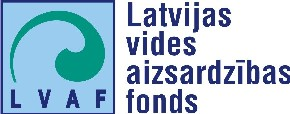 